РОССИЙСКАЯ ФЕДЕРАЦИЯКОСТРОМСКАЯ ОБЛАСТЬГАЛИЧСКИЙ МУНИЦИПАЛЬНЫЙ РАЙОНСОВЕТ ДЕПУТАТОВДМИТРИЕВСКОГО СЕЛЬСКОГО ПОСЕЛЕНИЯР Е Ш Е Н И Еот « 31 » июля 2019 года № 203О внесении изменений в решение Совета депутатов Дмитриевского сельского поселения от 25.06.2012 года № 131 «Об утверждении Правил благоустройства и обеспечения чистоты на территории населенных пунктов Дмитриевского сельского поселения Галичского муниципального района Костромской области»В целях приведения муниципального нормативного правового акта в соответствие с действующим законодательством, на основании Федерального закона от 06.10.2003 года № 131-ФЗ "Об общих принципах организации местного самоуправления в Российской Федерации", Закона Костромской области от 20 апреля 2019 года № 536-6 ЗКО «Кодекс Костромской области об административных правонарушениях», руководствуясь Уставом муниципального образования Дмитриевское сельское поселение Галичского муниципального района Костромской области, Совет депутатов Дмитриевского сельского поселения РЕШИЛ:1. Внести в Правила благоустройства территорий населенных пунктов Дмитриевского сельского поселения Галичского муниципального района Костромской области, утвержденные решением Совета депутатов сельского поселения от 25.06.2012 года № 131 (в редакции решений Совета депутатов сельского поселения от 08.08.2012 № 140, от 16.09.2013 № 203, от 28.04.2017 № 92, от 31.07.2017 № 102, от 13.04.2018 № 144, от 17.12.2018 № 180) следующие изменения:1.1. часть 1.3 статьи 1 «Общие положения» дополнить абзацами следующего содержания:«борщевик Сосновского - крупное травянистое растение, вид рода борщевик семейства зонтичные. Растение обладает способностью вызывать сильные долго не заживающие ожоги;мусор – любые отходы, находящиеся вне установленных (разрешенных) и оборудованных мест накопления и размещения;урна – емкость, специального предназначения для сбора мусора, выполненная из несгораемых материалов;посторонний предмет – материальная вещь, не являющаяся мусором и не связанная с объектом, на территории которого находится;объекты (средства) наружного освещения - осветительные приборы наружного освещения (светильники, прожекторы), которые могут устанавливаться на улицах, площадях, в подземных пешеходных переходах, в транспортных тоннелях, на специально предназначенных для такого освещения опорах, опорах контактной сети электрифицированного городского транспорта, стенах, перекрытиях зданий и сооружений, парапетах, ограждениях мостов и транспортных эстакад, на металлических, железобетонных и других конструкциях зданий и сооружений и в иных местах общественного пользования; ».1.2. статью 6 «Правила содержания зданий, строений, сооружений, объектов малых архитектурных форм, объектов инфраструктуры, содержания и размещения объектов некапитального характера, прилегающих к ним территорий» дополнить:- частью 3.1. следующего содержания:«3.1. Требования к размещению, внешнему виду и содержанию ограждений.1. Ограждения являются составной частью внешнего благоустройства территории сельского поселения.Архитектурно-художественное решение оград и ограждений должно соответствовать масштабу и характеру архитектурного окружения.На территориях общественного, жилого, рекреационного назначения не допускается установка ограждений высотой более 2-х метров, на территориях общественного, рекреационного назначения не допускается установка глухих ограждений.2. Проект размещения ограждения с указанием места размещения, размеров, внешнего вида, материалов изготовления (далее - Схема ограждения земельного участка) подлежит согласованию с администрацией сельского поселения.Схема ограждения земельного участка включает в себя план-схему земельного участка, выполненную на топографической съемке в масштабе 1:500 с указанием места размещения, размеров, внешнего вида, материалов изготовления ограждения, в том числе калиток и ворот.3. Установка ограждений земельных участков на территории сельского поселения производится после согласования Схемы ограждения земельного участка, предусмотренной частью 2 настоящей статьи, за исключением случаев:1) установки ограждений по решению органов местного самоуправления Дмитриевского сельского поселения;2) ограждения индивидуального жилого дома;3) ограждения строительных площадок, мест разрытия, мест производства планировочных, земляных, ремонтных, аварийно-восстановительных работ;4) бурения инженерно-геологических скважин и шурфов;5) ограждения детских, спортивных площадок;6) ограждения площадок для выгула и (или) дрессировки животных;7) ограждения контейнерных площадок;8) ограждений внутри садоводческих товариществ;9) ограждений внутри кладбищ;10) ограждений, установка которых предусмотрена нормативными правовыми актами Российской Федерации и (или) Костромской области;11) ограждений, установка которых предусмотрена проектной документацией;12) размещения ограждающих устройств (ворота, калитки, шлагбаумы, в том числе автоматические, и декоративные ограждения (заборы) на дворовых территориях многоквартирных жилых домов, которые расположены на землях или земельных участках, государственная собственность на которые не разграничена или находящихся в муниципальной собственности, на основании разрешения, полученного в порядке и на условиях, установленных Законом Костромской области от 7 июля 2015 года № 708-5-ЗКО "О порядке и условиях размещения объектов на землях или земельных участках, находящихся в государственной или муниципальной собственности, без предоставления земельных участков и установления сервитутов";13) если ограждения не препятствуют или не ограничивают проход (и движение) пешеходов и (или) проезд транспортных средств во внутренние границы земельного участка, на котором расположен многоквартирный жилой дом.4. Требования к ограждению земельных участков:1) ограждение придомовой территории со стороны улицы не должно ухудшать ансамбля застройки;2) для зданий памятников истории и культуры допускается только реставрация сохранившихся исторических ограждений или по согласованию с органом, уполномоченным в области государственной охраны объектов культурного наследия, воссоздание утраченных ограждений по сохранившимся фрагментам или историческим аналогам;3) ограждения должны содержаться в исправном состоянии и быть окрашены (иметь защитный слой), не иметь неустановленных надписей, посторонних наклеек, объявлений, других информационных материалов.5. Ограждения, установленные на земельных участках, находящихся в муниципальной собственности, и (или) на земельных участках, государственная собственность на которые на территории сельского поселения не разграничена, без согласования Схемы ограждения земельного участка, за исключением случаев, предусмотренных частью 3 настоящей статьи, подлежат сносу в порядке, устанавливаемом Администрацией сельского поселения.».-  частью 6.1. следующего содержания:«6.1. Требования к размещению детских и спортивных игровых площадок.6.1.1. Детские площадки обычно предназначены для игр и активного отдыха детей разных возрастов: преддошкольного (до 3 лет), дошкольного (до 7 лет), младшего и среднего школьного возраста (7-12 лет). Площадки могут быть организованы в виде отдельных площадок для разных возрастных групп или как комплексные игровые площадки с зонированием по возрастным интересам.6.1.2. Размещение детской игровой площадки должно производиться, с учетом следующих позиций: - особенности ландшафта (уклоны на местности, деревья, дорожки и т.п.); - расположение подземных коммуникаций в районе планируемой площадки; - обязательное наличие зон безопасности для каждого отдельного игрового компонента площадки; - выделение возрастных зон в связи с отсутствием у маленьких детей чувства опасности и слабого развития координации движений; - ограждение площадки от близко проходящего транспорта, пешеходных дорожек, выгула собак; - минимальное расстояние от окон жилых и административных зданий до детских площадок должно быть не менее . 6.1.3. Важное значение имеет экологическая и санитарная безопасность на детских площадках. Исключено соседство с грязными водоемами, мусоросборниками, гаражами и т.п. 6.1.4. Если последнее невозможно, оборудование не должно использоваться, либо должно быть демонтировано и удалено. 6.1..5. Поверхность игровой площадки должна быть свободна от каких-либо острых, заточенных частей или опасных выступов.6.1.6. Обязательный перечень элементов благоустройства территории на детской площадке обычно включает: мягкие виды покрытия, элементы сопряжения поверхности площадки с газоном, озеленение, игровое оборудование, скамьи и урны, осветительное оборудование. 6.1.7. Мягкие виды покрытия (песчаное, уплотненное песчаное на грунтовом основании или гравийной крошке, мягкое резиновое или мягкое синтетическое) рекомендуется предусматривать на детской площадке в местах расположения игрового оборудования и других, связанных с возможностью падения детей. Места установки скамеек рекомендуется оборудовать твердыми видами покрытия или фундаментом. При наличии фундамента его части рекомендуется выполнять не выступающими над поверхностью земли. Высоту скамьи для отдыха взрослого человека от уровня покрытия до плоскости сидения рекомендуется принимать в пределах 420-480 мм. Поверхности скамьи для отдыха рекомендуется выполнять из дерева, с различными видами водоустойчивой обработки (предпочтительно - пропиткой). При травяном покрытии площадок рекомендуется предусматривать пешеходные дорожки к оборудованию с твердым, мягким или комбинированным видами покрытия. 6.1.8. Для сопряжения поверхностей площадки и газона рекомендуется применять садовые бортовые камни со скошенными или закругленными краями.6.1.9. Все площадки должны быть обеспечены подъездами для инвалидов или пандусами. 6.1.10. Детские площадки рекомендуется озеленять посадками деревьев и кустарника, с учетом их инсоляции в течение 5 часов светового дня. Деревья с восточной и северной стороны площадки должны высаживаться не ближе 3-х м, а с южной и западной - не ближе 1 м от края площадки до оси дерева. На площадках дошкольного возраста рекомендуется не допускать применение видов растений с колючками. На всех видах детских площадок рекомендуется не допускать применение растений с ядовитыми плодами.6.1.11. Размещение игрового оборудования следует проектировать с учетом нормативных параметров безопасности. Площадки игровых комплексов рекомендуется оборудовать стендом с правилами поведения на площадке и пользования игровым оборудованием, а также информационные таблички или доски (щиты), содержащие: - информацию о собственнике (балансодержателе) площадки; - правила и возрастные требования при пользовании оборудованием; - номера телефонов службы спасения, скорой помощи; - номера телефонов для сообщения службе эксплуатации о неисправности и поломке оборудования; - информацию о запрете выгула домашних животных на площадке. 6.1.12. Осветительное оборудование должно функционировать в режиме освещения территории, на которой расположена площадка. Рекомендуется не допускать размещение осветительного оборудования на высоте менее 2,5 м. 6.1.13. Входы, выходы, эвакуационные пути, проходы, предназначенные для работников службы спасения, скорой помощи, службы эксплуатации, должны быть всегда доступны, открыты и свободны от препятствий. 6.1.14. Оборудование игрового комплекса должно быть установлено безопасным способом квалифицированным персоналом в соответствии с техническим паспортом на изделие, а также согласно проекту, нормативным документам и инструкциям производителя. После завершения монтажа оборудования собственник (заказчик) производит комиссионное обследование и составляет акт приемки. 6.1.15. Во время обследования проверяется комплектность, правильность и надежность сборки игровых элементов, прочность крепления к фундаментам, безопасность покрытия площадки, наличие технического паспорта изделия. 6.1.16. До оформления акта приемки игровая площадка и оборудование на ней должны быть закрыты для использования. Требования к монтажу и эксплуатации оборудования детских и спортивных игровых площадок1. Требования к игровому оборудованию:Игровое оборудование: - Качели Высота от уровня земли до сиденья качелей в состоянии покоя должна быть не менее 350 мм и не более 635 мм. Допускается не более двух сидений в одной рамке качелей. В двойных качелях не должны использоваться вместе сиденье для маленьких детей (колыбель) и плоское сиденье для более старших детей. - Качалки Высота от земли до сиденья в состоянии равновесия должна быть 550 - 750 мм. Максимальный наклон сиденья при движении назад и вперед - не более 20°. Конструкция качалки не должна допускать попадания ног сидящего в ней ребенка под опорные части качалки, не должна иметь острых углов, радиус их закругления должен составлять не менее 20 мм.- Карусели Минимальное расстояние от уровня земли до нижней вращающейся конструкции карусели должно быть не менее 60 мм и не более 110 мм. Нижняя поверхность вращающейся платформы должна быть гладкой. Максимальная высота от нижнего уровня карусели до ее верхней точки составляет 1 м.- Горки Доступ к горке осуществляется через лестницу, лазательную секцию или другие приспособления. Высота ската отдельно стоящей горки не должна превышать 2,5 м вне зависимости от вида доступа. Ширина открытой и прямой горки не менее 700 мм и не более 950 мм. Стартовая площадка - не менее 300 мм длиной с уклоном до 5°, но, как правило, ширина площадки должна быть равна горизонтальной проекции участка скольжения. На отдельно стоящей горке высота бокового ограждения на стартовой площадке должна быть не менее 0,75 м. Угол наклона участка скольжения не должен превышать 60° в любой точке. На конечном участке ската средний наклон не должен превышать 10°. Край ската горки должен подгибаться по направлению к земле с радиусом не менее 50 мм и углом загиба не менее 100°. Расстояние от края ската горки до земли должно быть не более 100 мм. Высота ограждающего бортика на конечном участке при длине участка скольжения менее 1,5 м - не более 200 мм, при длине участка скольжения более 1,5 м - не более 350 мм. Горка-тоннель должна иметь минимальную высоту и ширину 750 мм. 2. Устанавливаемое на детских игровых площадках (далее - площадки) оборудование должно иметь сертификат соответствия требованиям качества и безопасности, соответствующую маркировку и эксплуатационную документацию.Материалы, из которых изготовлено оборудование, не должны оказывать вредное воздействие на здоровье ребенка и окружающую среду в процессе эксплуатации. Целесообразно предусматривать следующие требования к материалу игрового оборудования и условиям его обработки: - для обеспечения эстетического восприятия и развития вкуса у подрастающего поколения рекомендуется использование пластиковых элементов, устойчивых к перепадам температуры, противоударных, устойчивых к воздействию ультрафиолетовых лучей, имеющих яркую окраску, чистую цветовую гамму окраски, не выцветающую от воздействия климатических факторов; - допускается ограниченное (не более 10%) выполнение элементов конструкции из древесины твердых пород дерева и влагостойкой фанеры со специальной обработкой, имеющей экологический сертификат и предотвращающий гниение, усыхание, возгорание, сколы: поверхности должны быть отполированы, углы закруглены; - для несущих конструкций оборудования должны применяться только металлические элементы с надежными болтовыми и хомутовыми соединениями и соответствующе обработаны (влагостойкая покраска, антикоррозийное покрытие); - не допускается выполнение склизов для горок и комплексов из черного металла.3. Оборудование и элементы оборудования должны: - соответствовать общим требованиям безопасности и мерам защиты - соответствовать возрастной группе детей, для которой они предназначены; - обеспечивать доступ взрослых для помощи детям внутри оборудования; - не допускать скопления воды на поверхности и обеспечивать свободный сток и просыхание.4. Конструкция оборудования должна обеспечивать прочность, устойчивость, и жесткость. 5. Элементы оборудования из металла должны быть защищены от коррозии (или изготовлены из коррозионно-стойких материалов). Металлические материалы, образующие окислы, шелушащиеся или отслаивающиеся, должны быть защищены нетоксичным покрытием. 6. Элементы оборудования из полимерных материалов, композиционных материалов, которые со временем становятся хрупкими, должны заменяться по истечении периода времени, указанного изготовителем.7. Элементы оборудования из древесины не должны иметь на поверхности дефектов обработки (заусенцев, отщепов, сколов и т.п.). 8. Наличие выступающих элементов оборудования с острыми концами или кромками не допускается. 9. Наличие шероховатых поверхностей, способных нанести травму ребенку, не допускается.10. Выступающие концы болтовых соединений должны быть защищены способом, исключающим травмирование ребенка.11. Сварные швы должны быть гладкими.12. Углы и края любой доступной для детей части оборудования должны быть закруглены.13. Крепление элементов оборудования должно исключать возможность их демонтажа без применения инструментов.14. Элементы оборудования (комплектующие), подлежащие периодическому обслуживанию или замене (например, подшипники), должны быть защищены от несанкционированного доступа. 15. Закрытое оборудование (тоннели, игровые домики и т.п.) с внутренним размером более 2000 мм в любом направлении от входа должно иметь не менее двух открытых доступов, не зависящих друг от друга и расположенных на разных сторонах оборудования. Конструкция доступов должна исключать возможность их блокирования и обеспечивать, при необходимости, оказание помощи взрослыми детям без каких-либо 6 дополнительных средств (например, лестницы, не являющейся составной частью данного оборудования). Размеры открытых доступов должны быть не менее 500 х 500 мм. При чрезвычайной ситуации доступы должны обеспечить возможность детям покинуть оборудование. 16. Размеры элемента оборудования, позволяющего ребенку ухватиться, должны быть не менее 16 мм и не более 45 мм в любом направлении.17. Ширина элемента оборудования, позволяющего ребенку ухватиться, должна быть не более 60 мм. 18. Подвижные и неподвижные элементы оборудования не должны: - образовывать сдавливающих или режущих поверхностей; - создавать возможность застревания тела, частей тела или одежды ребенка. 19. Для предупреждения травм при падении детей оборудуют ударопоглощающие покрытия. Расстояние между ударопоглощающим покрытием игровой площадки и подвижными элементами оборудования должно быть не менее 400 мм.20. Для защиты от падения оборудуют перила и ограждения.21. Конструкция защитного ограждения не должна поощрять детей стоять или сидеть на нем, а также допускать лазание детей или их подъем. 22. При размещении оборудования необходимо соблюдать следующие минимальные расстояния безопасности: Игровое оборудование:- Качели Не менее 1,5 м в стороны от боковых конструкций и не менее 2 м вперед (назад) от крайних точек качелей в состоянии наклона- Качалки Не менее 1,0 м в стороны от боковых конструкций и не менее 1,5 м вперед от крайних точек качалки в состоянии наклона Карусели Не менее 2 м в стороны от боковых конструкций и не менее 3 м вверх от нижней вращающейся поверхности карусели -Горки Не менее 1 м от боковых сторон и 2 м вперед от нижнего края ската горки. В пределах указанных расстояний на участках территории площадки не допускается размещение других видов игрового оборудования, скамей, урн, бортовых камней и твердых видов покрытия, а также веток, стволов, корней деревьев.Порядок содержания детских и спортивных площадок.1. Оборудование детских площадок (далее - оборудование), находящееся на обслуживании, подлежит техническому обслуживанию и контролю за состоянием оборудования. 2. Контроль оборудования и его частей должен производиться следующим образом:а) Регулярный визуальный осмотр. Данный осмотр предназначен для определения видимых источников опасностей, которые являются следствием актов вандализма, неправильной эксплуатации или неблагоприятных погодных условий. Источниками опасности могут быть, например, сломанные детали оборудования, и т.д. Оборудованию, которое эксплуатируется с большей интенсивностью или может подвергаться актам вандализма, требуется ежедневный визуальный контроль. - Примерами такого осмотра являются проверка чистоты, свободного пространства между оборудованием и землей, качества игровой поверхности, открытых  фундаментов, наличия острых кромок, отсутствия деталей, чрезмерного износа (подвижных частей) и устойчивости конструкции.б) Функциональный осмотр. Функциональный осмотр предусматривает детальный осмотр с целью проверки прочности и устойчивости оборудования, особенно в отношении его износа. Особое внимание при данном осмотре должно уделять скрытым и труднодоступным элементам оборудования. Данный осмотр должен проводиться после окончания зимнего периода, ежемесячно с 1 по 5 число. По результатам функционального осмотра составляется акт .в) Ежегодный основной осмотр.Ежегодный основной осмотр проводится один раз в год с целью подтверждения нормального эксплуатационного состояния оборудования, включая его фундаменты и поверхности. На нормальное эксплуатационное состояние могут повлиять, например, неблагоприятные погодные условия, наличие гниения древесины или коррозии металла, а также изменения состояния безопасности вследствие проведенных ремонтов, связанных с внесением изменений в конструкцию или заменой деталей. Особое внимание при данном осмотре должно уделяться скрытым и труднодоступным элементам оборудования. Данный осмотр должен проводиться один раз в год после окончания зимнего периода, после схода снежного покрова. По результатам ежегодного осмотра составляется акт .3. В целях контроля периодичности, полноты и правильности выполняемых работ при осмотрах различного вида лицом, на которое возложена обязанность по эксплуатации и содержанию детских и спортивных площадок должны быть разработаны графики проведения осмотров. При составлении графика учитывается: - инструкция изготовителя; - климатические условия и интенсивность использования, от которых могут зависеть периодичность и содержание выполняемых работ при осмотрах. - в графике должны быть перечислены оборудование и элементы оборудования, подлежащие проверке при различных видах осмотров. 4. При обнаружении в процессе осмотра оборудования дефектов, влияющих на безопасность оборудования, дефекты должны быть немедленно устранены. Если это невозможно, то необходимо прекратить эксплуатацию оборудования, либо оборудование должно быть демонтировано и удалено с площадки. После удаления оборудования оставшийся в земле фундамент также удаляют или огораживают способом, исключающим возможность получения травм. 5. Вся эксплуатационная документация (паспорт, акт осмотра и проверки, графики осмотров, журнал и т.п.) подлежит постоянному хранению. Должен быть обеспечен доступ обслуживающего персонала к эксплуатационной документации во время осмотров, обслуживания и ремонта оборудования. 6. Обслуживание включает мероприятия по поддержанию безопасности и качества функционирования оборудования и покрытий площадки. Мероприятия по регулярному обслуживанию оборудования включают:- проверку и подтягивание узлов крепления;- обновление окраски оборудования; - обслуживание ударопоглощающих покрытий;- смазку подшипников; - обеспечение чистоты оборудования и покрытий (удаление битого стекла, обломков и загрязнений);  - восстановление ударопоглощающих покрытий из сыпучих материалов и корректировку их уровня. 7. Ремонтные работы включают:- замену крепежных деталей; - сварочные работы; - замену частей оборудования;- замену структурных элементов оборудования. 8. Лица, производящие ремонтные работы, принимают меры по ограждению места производства работ, исключающему допуск детей и получение травм.»1.3. Статью 4 «Организация и проведение уборочных работ в летнее время» дополнить пунктом 14 следующего содержания:«14. Собственники, арендаторы и пользователи земельных участков обязаны обеспечить проведение мероприятий по удалению борщевика Сосновского на своих участках в летнее время. Мероприятия подразделяются на: - механические (обрезка цветов, скашивание, сжигание); -агротехнические (выкапывание, вспашка, замещающие посадки);-химические (обработка гербицидами) мероприятия, а также использование затеняющих укрывных материалов (черной полиэтиленовой пленки или геополотна)».1.4. часть 1 статьи 12 «Правила содержания территории, прилегающей к домовладению» дополнить пунктом 6.1.следующего содержания:«6.1) не допускать загромождения территории домовладения и прилегающую к домовладению территорию  строительными материалами, ящиками, временными сооружениями, механизмами и другими предметами;1.5. Пункт 6 части 1 статьи 12 «Правила содержания территории, прилегающей к домовладению» изложить в следующей редакции:«6) не допускать складирования и хранения техники, механизмов, автомобилей, в том числе разукомплектованных, топлива, удобрений, сырья, строительных и других материалов на необорудованной для этой цели территории;»1.6. часть 2 статьи 12 «Правила содержания территории, прилегающей к домовладению» изложить в следующей редакции:«2. Запрещается:1) сжигание или закапывание бытовых отходов и мусора на территории домовладения и прилегающей к ней территории.2) установка автопокрышек в качестве элементов благоустройства;3) самовольное размещение (установка) шлагбаумов, цепей, столбов, бетонных блоков и плит и (или) использование ограждений на территориях общего пользования в целях резервирования места для остановки, стоянки транспортного средства, закрытия или сужения проезжей части и тротуаров, в том числе ограничивающих проход (движение) пешеходов, затрудняющих проезд транспорта.»1.7. часть 1 статьи 13 «Правила эксплуатации дорог и транспорта» дополнить пунктом 7 следующего содержания:«7) размещение транспортных средств на газонах, участках с зелеными насаждениями, на детских, игровых и спортивных площадках.»1.8. статью 13 «Правила эксплуатации дорог и транспорта» дополнить частью 5 следующего содержания:«5. Не допускается загрязнение транспортными средствами территории общего пользования во время их эксплуатации, стоянки, обслуживания и ремонта, в том числе при перевозке грузов или выезде с места производства работ на прилегающие территории, а также мойка транспортных средств или слив топлива, масел, иных технических жидкостей, а равно предоставление транспортных средств для этих целей во дворах домов и на придомовых территориях, на проезжей части дорог и тротуарах, в парках и скверах, у открытых водоемов, у водоразборных колонок, из колодцев и камер на инженерных сетях водо- или теплоснабжения, в других неустановленных местах.».1.9. Правила благоустройства территорий населенных пунктов Дмитриевского сельского поселения Галичского муниципального района Костромской области дополнить статьей 13.1. следующего содержания:«статья 13.1. Обеспечение чистоты при производстве земляных, ремонтных, строительных и иных видов работ, перевозке строительных материалов и строительного мусора.1. Строительные объекты и площадки, карьеры, организации по производству строительных материалов (далее в настоящей части - объекты) в обязательном порядке должны оборудоваться подъездными дорогами, имеющими асфальтобетонное или железобетонное покрытие до дороги общего пользования.Каждый рабочий выезд с территории объектов, указанных в абзаце первом настоящей части, должен быть оборудован пунктом очистки (мойки) колес транспортных средств в виде бетонной площадки с организованным водоотведением в приемный колодец, с последующей утилизацией стоков.Запрещается выезд транспортного средства с грязными колесами с территории объектов, указанных в абзаце первом настоящей части, на дороги общего пользования.2. Для сбора и хранения мусора на строительной площадке должен быть установлен контейнер, для сбора и хранения строительных отходов - бункер-накопитель.3. На территории строительной площадки не допускается непредусмотренное проектной документацией уничтожение древесно-кустарниковой растительности и засыпка грунтом корневых шеек и стволов деревьев и кустарника. Деревья, не подлежащие вырубке, должны быть огорожены щитами.4. Производственные и бытовые стоки, образующиеся на строительной площадке, должны очищаться и обезвреживаться в порядке, предусмотренном проектом организации строительства и производства работ.5. Ограждения строительных площадок и мест разрытия должны иметь внешний вид, соответствующий установленным нормативам, очищены от грязи, промыты, не иметь проемов, не предусмотренных проектом, поврежденных участков, отклонений от вертикали, посторонних наклеек, объявлений и надписей.Ограждения строительных площадок и мест разрытия должны выполняться в соответствии со строительными нормами и правилами сплошными щитами без проемов.На ограждениях устанавливается табличка с наименованием организации, производящей работы, фамилией ответственного за производство работ лица, номером телефона организации.Ограждение следует содержать в опрятном виде, при производстве работ вблизи проезжей части необходимо обеспечить видимость ограждения для водителей и пешеходов; в темное время суток ограждение должно быть обозначено красными сигнальными фонарями.По периметру ограждений строительной площадки и мест разрытия должно быть установлено освещение.На направлениях массовых пешеходных потоков через траншеи устраиваются мостки на расстоянии не менее чем 200 метров друг от друга.6. Строительный мусор и грунт со строительных площадок должны вывозиться регулярно в специально отведенные для этого места.Запрещается перевозка сыпучих и иных строительных материалов (песок, гравий, щебень, кирпич) на транспортных средствах при отсутствии заднего борта и без покрытия тентом.7. Строительные материалы и изделия должны складироваться только в пределах огражденной площадки в соответствии с утвержденным проектом организации строительства и планом производства работ.8. Ремонтно-строительные организации обязаны обеспечивать сдачу в эксплуатацию объектов после капитального ремонта или реконструкции с выполнением всех работ, предусмотренных проектом по благоустройству и озеленению территорий и приведению их в порядок.9. Разборка подлежащих сносу строений должна производиться в установленные органами местного самоуправления сроки.10. Площадка после сноса строений должна быть в 2-недельный срок спланирована и благоустроена.11. Проведение любых видов земляных работ без разрешения запрещается.»1.10. часть 9 статьи 14 «Озеленение территории поселения» после слов «дорожного движения,» дополнить словами «а также представляющих угрозу для безопасности граждан».1.11 дополнить статью 15 «Освещение территории поселения» частью 2.1. следующего содержания:«2.1. Обязанность по содержанию объектов наружного освещения осуществляют их собственники или уполномоченные собственником лица.»2. Настоящее решение вступает в законную силу со дня его официального опубликования (обнародования).Глава сельского поселения                                                                А.В.Тютин 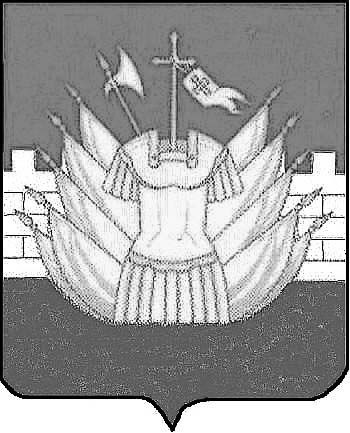 